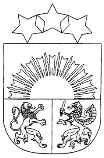 Valmieras NOVADA pašvaldībaVALMIERAS PIRMSSKOLAS IZGLĪTĪBAS IESTĀDE „EZĪTiS”Reģistrācijas Nr.LV90000043403, juridiskā adrese: Lāčplēša iela 2, Valmiera, Valmieras novads, LV-4201Izglītības iestādes reģistrācijas Nr.2501901598, iestādes adrese Rubenes iela 38, Valmiera, Valmieras novads, LV-4201Tālrunis 64227113, e-pasts: ezitis@valmiera.edu.lv, https://ezitis.valmiera.edu.lv/APSTIPRINU:Valmieras pirmsskolas                                izglītības iestādes „Ezītis” vadītāja ________________E.Skrastiņa 2022.gada 1.septembrī IEKŠĒJIE NOTEIKUMIValmierā01.09.2022.                                                                                                                        Nr.8COVID-19 INFEKCIJAS IZPLATĪBAS IEROBEŽOŠANAS PASĀKUMU KĀRTĪBA VIDĒJI AUGSTA UN AUGSTA SASLIMŠANAS RISKA LĪMEŅA GADĪJUMĀIzdoti saskaņā ar Ministru kabineta 28.09.2021. noteikumiem Nr. 662 “Epidemioloģiskās drošības pasākumi Covid-19 infekcijas izplatības ierobežošanai”Vispārīgie jautājumiNoteikumi nosaka pasākumus, kas veicami, lai ierobežotu COVID-19 infekcijas izplatību (turpmāk- Noteikumi) Valmieras novada pašvaldības iestādē „Valmieras pirmsskolas izglītības iestādē „Ezītis”” (turpmāk – Iestāde):Covid-19 infekcijas izplatības novēršanas pamatprincipus;Rīcību, ja ir aizdomas vai tiek atklāts infekcijas gadījums Iestādē.Noteikumos lietotie termini:bērns – izglītojamais, kurš apgūst izglītības programmu Iestādē;vecāks – bērna likumiskais pārstāvis, tostarp aizbildnis, audžuvecāks vai persona, kura aprūpē nodots bērns;akūtas elpceļu infekcijas slimības pazīmes (klepus, paaugstināta ķermeņa temperatūra (drudzis), elpas trūkums);reģistrācija – grupu/sapulču dalībnieku saraksts ar kontaktinformāciju;grupas skolotājs- grupas pirmsskolas izglītības skolotājs;atbildīgās personas- par Noteikumu uzraudzības atbildīgām personām noteiktas medicīnas māsa.pakalpojuma sniedzējs - persona, kas savas saimnieciskās vai profesionālās darbības ietvaros sniedz pakalpojumu Iestādei.Šo Noteikumu izpratnē bērnu grupa (tai skaitā grupas bērnu vecāki) pielīdzināma slēgtai kopai (ir nošķirta, savstarpēji noslēgta, ilgākā laika posmā to sastāvs ir nemainīgs).Lai veiktu operatīvu informācijas apmaiņu, Iestāde veido sarakstus ar informāciju (vārds, uzvārds, faktiskās dzīvesvietas adrese, kontakttālrunis) par bērnu, bērna vecākiem un Iestādē strādājošo personālu.Iestāde reģistrē bērnu mācību un interešu izglītības nodarbību apmeklējumus sistēmā         “E-klase”. Organizējot vecāku sapulces, Iestāde nodrošina dalībnieku reģistrāciju.Par Noteikumu uzraudzības atbildīgo personu tiek noteikta medicīnas māsa Laila Gavare        (e-pasts: laila.gavare@valmiera.edu.lv, ezītis@valmiera.edu.lv, kontakttālruņi- 26498259, 64227256). Atbildīgā persona koordinē šajos Noteikumos noteikto prasību ieviešanu un uzraudzību.Covid-19 infekcijas izplatības novēršanas pamatprincipiMācību process tiek organizēts vadoties pēc Izglītības un zinātnes ministrijas izdotā Veselības protokolā norādītajiem saslimšanas riska līmeņiem – zems/vidējs riska līmenis, vidēji augsts riska līmenis un augsts riska līmenis.Covid-19 infekcijas izplatības novēršanai Iestādē ir jāievēro šādi pamatprincipi:Informēšana,Distancēšanās,Higiēna,Personas veselības stāvokļa uzraudzība;Informēšana:Iestāde operatīvi informē darbiniekus un bērnu vecākus par epidemioloģisko situāciju Iestādē. Vecāki operatīvi informē Iestādi un ģimenes ārstu par saslimšanas gadījumu ar bērnu;Iestādē/grupās labi redzamā vietā tiek izvietoti brīdinājumi, ka bērns ar akūtām elpceļu infekcijas slimības pazīmēm netiek uzņemts Iestādē;Iestādē labi redzamā vietā tiek izvietota skaidri salasāma informācija ar atgādinājumu par pareizas roku higiēnas un respiratorās higiēnas nosacījumiem, tai skaitā wc telpās; Distancēšanās:Zems/vidējs riska līmenis – mācību process notiek bez izmaiņām, iespējama plūsmu plānošana;Vidēji augsts riska līmenis – iestāde var noteikt īslaicīgas izmaiņas mācību dara organizācijā atbilstoši situācijai Iestādē:ēdināšanā tiek noteikta distancēšanās starp grupām. iekštelpu aktivitātes, ievērojot epidemioloģiskajai situācijai atbilstošas distancēšanās prasības. plūsmu plānošana, nodalīšana.Augsts riska līmenis - iestāde var noteikt īslaicīgas izmaiņas mācību dara organizācijā atbilstoši situācijai Iestādē vai kopējiem ierobežojumiem valstī:grupas telpās drīkst atrasties vienas grupas bērni, izglītības procesā iesaistītie grupas skolotāji, mūzikas skolotāji, sporta skolotāji un skolotāju palīgi;bērnu pieņemšana un izņemšana, ņemot vērā laika apstākļus, pēc iespējas notiek ārā, bez vecāku drūzmēšanās;bērnu atvešana un izņemšana notiek saskaņā ar 01.09.2022. Iekšējo noteikumu Nr.14 „Izglītojamo vecāku, likumisko pārstāvju un citu personu uzturēšanās kārtību Iestādē un tās teritorijā” pielikumu „Izglītojamo vecāku, likumisko pārstāvju un citu personu uzturēšanās kārtību Iestādē, ievērojot epidemioloģiskās drošības pasākumus”, kas ievietoti Iestādes tīmekļvietnē: https://ezitis.valmiera.edu.lv/. jaunākā vecuma bērnu adaptācijas periodā ir noteikti izņēmumi līdz vienam mēnesim, atļaujot vecākiem uzturēties bērnu ģērbtuvē un noteiktā grupas telpas vietā, ievērojot distancēšanās un higiēnas prasības;ēdināšanā tiek nodrošināta distance starp personām un grupām, grupu nepārklāšanās; Noteikti iekštelpu aktivitātēs ierobežojumi, kas nepieļauj grupu pārklāšanos un satikšanos; plūsmu plānošana, nodalīšana;bērnu vecāki un apmeklētāji, atrodoties Iestādes telpās vai teritorijās aizliegta citu grupu apmeklēšana un staigāšana pa citām telpām un gaiteņiem bez vajadzības;pakalpojuma sniedzēji neuzturas Iestādes telpās ilgāk nekā tas vajadzīgs darba pienākumu izpildei;nosaka sejas masku lietošanu darbiniekiem, bērnu vecākiem un apmeklētājiem.Higiēna:Lai nodrošinātu higiēnas prasību ievērošanu Iestādē, darbinieki:bieži un rūpīgi mazgā rokas ar ūdeni un ziepēm (pirms un pēc ēšanas, pēc wc apmeklējuma vai pēc sabiedrisko vietu apmeklēšanas/pastaigas ārā);roku nosusināšanai lieto vienreizlietojamos dvieļus;lieto maiņas apavus. Pēc apavu maiņas mazgā rokas.Lai nodrošinātu higiēnas prasību ievērošanu Iestādē, bērni:bieži un rūpīgi mazgā rokas ar ūdeni un ziepēm (pirms un pēc ēšanas, pēc tualetes apmeklējuma vai pēc sabiedrisko vietu apmeklēšanas/pastaigas ārā);roku nosusināšanai lieto auduma dvieļus atbilstoši individuālajam marķējumam (skolotāju palīgi stingri seko, lai bērni lietotu dvieļus atbilstoši individuālajam marķējumam) vai vienreizlietojamos dvieļus;mācās un darbinieki māca pareizi mazgāt rokas, ievērojot SPKC mājas lapā publicētos ieteikumus “Roku mazgāšana”’.Iestāde nodrošina visiem bērniem, darbiniekiem, vecākiem un citām personām iespēju ievērot roku higiēnu;Pie Iestādes ieejām un grupu telpās ir izvietoti 70% spirtu saturošie roku dezinfekcijas līdzekļi vecāku un citu personu roku dezinfekcijai;Iestādes darbinieki un vecāki pēc iespējas lieto tikai individuālos rakstāmpiederumus un iespēju robežās mazina rakstāmpiederumu nodošanu no vienas personas citai;Iestādes darbinieki regulāri un pēc nepieciešamības vēdina telpas;Iestādes tehniskie darbinieki regulāri veic telpu un virsmu, tai skaitā inventāra un darba aprīkojuma, tīrīšanu un dezinfekciju, īpašu uzmanību pievēršot virsmām un priekšmetiem, ar kuriem bērni, citi darbinieki vai vecāki bieži saskaras (piemēram, durvju rokturi, galdu virsmas, krēslu roku balsti, virsmas tualetēs, krāni), atbilstoši Iestādes telpu un aprīkojuma uzkopšanas un dezinfekcijas plānam. Uzraudzību veic atbildīgās personas;Personas veselības stāvokļa uzraudzība:Iestādes atbildīgās personas veic bērnu un darbinieku veselības stāvokļa uzraudzību;Iestādē nedrīkst uzturēties persona, kurai:	noteikta izolācija,ir akūtas elpceļu infekcijas slimības pazīmes.Bērns ar akūtām elpceļu infekcijas slimības pazīmēm Iestādē netiek uzņemts; Grupas skolotājas, sagaidot bērnu veic bērna veselības stāvokļa vizuālu novērojumu (akūtas elpceļu infekcijas slimības pazīmju novērošana);Aizdomu gadījumā par paaugstinātu ķermeņa temperatūru, vai gadījumā, ja bērns  vai darbinieks izsaka sūdzības par pašsajūtu, Iestāde nodrošina ķermeņa temperatūras mērīšanu. Tiesības veikt ķermeņa temperatūras mērīšanu ir Iestādes medicīnas māsām vai jebkuram citam Iestādes darbiniekam, ar mērķi nodrošināt nekavējošu ķermeņa temperatūras mērīšanu un operatīvu rīcību saslimšanas gadījumā;Ķermeņa temperatūru mēra ar digitālo termometru;Darbiniekiem, bērniem, atbilstoši savam vecumam un bērnu vecākiem regulāri ir jāseko savam veselības stāvoklim;Vecākiem jāinformē grupu skolotājas un atbildīgā persona (medicīnas māsa), ja bērnam konstatēta Covid-19 infekcija.Rīcība, ja ir aizdomas vai tiek atklāts infekcijas gadījums IestādēJa Iestādes darbiniekam, veicot darba pienākumus, parādās akūtas elpceļu infekcijas slimības pazīmes, darbinieks:Pārtrauc pienākumu veikšanu un dodas mājā par to pirms tam telefoniski informējot Iestādes vadītāju un/vai atbildīgo personu;Ja ir iespējams kontakts ar citiem cilvēkiem Iestādē vai transportā, darbinieks lieto sejas masku;Sazinās ar savu ģimenes ārstu un vienojas par turpmāku ārstēšanu;Telefoniski informē Iestādes vadītāju par ģimenes ārsta rekomendētiem drošības pasākumiem un turpmāku rīcību.Atgriežas darbā tikai ar ārstējošā ārsta atļauju (kad ārsts ir noslēdzis darbnespējas lapu).Ja bērnam, atrodoties Iestādē, parādās akūtas elpceļu infekcijas slimības pazīmes, Iestādes atbildīgā persona:Izolē bērnu atsevišķā telpā;Nodrošina pieaugušā klātbūtni (pieaugušais, kas kontaktējās ar bērnu pirms tam);Informē vecākus, kas nekavējoties (bez kavēšanās) ierodas pēc bērna. Vecāki telefoniski sazinās ar ģimenes ārstu;Bērns atgriežas Iestādē saskaņā ar ārstējošā ārsta atļauju.Ja tiek konstatēti nopietni veselības traucējumi (lēkmjveida klepus, paaugstināta ķermeņa temperatūra virs 38,5O C, izteiktas sāpes krūtīs, elpas trūkums) tiek izsaukts Neatliekamās medicīniskās palīdzības dienests (113). Ja akūtas elpceļu infekcijas slimības pazīmes konstatētas trijiem vai vairākiem bērniem vai darbiniekiem un ir radušās aizdomas par grupveida saslimšanu, Iestādes atbildīgā persona nodrošina informācijas sniegšanu SPKC Vidzemes reģionālās Valmieras nodaļas epidemiologiem (kontakttālrunis 64281131). Iestājoties noteikumu 17.punktā noteiktajam gadījumam: Iestādes vadītājai ir pienākums pildīt SPKC norādījumus; Iestādes vadītāja par šo faktu informē Valmieras novada pašvaldības iestādes “Valmieras novada Izglītības pārvalde” vadītāju Ivetu Pāži (kontakttālrunis 642 07139, mob. tālrunis 29296307).Noslēguma jautājumiNoteikumi ir saistoši visiem Iestādes darbiniekiem, bērniem, viņu vecākiem un citām personām, kuras uzturas Iestādē.Iestādes darbinieki iepazīstas ar Noteikumiem un apliecina to ar savu parakstu. Grupu skolotājas iepazīstina bērnu vecākus ar Noteikumiem, iepazīšanos  vecāki apliecina ar savu parakstu.Mainoties epidemioloģiskajai situācijai valstī, Valmieras novada pašvaldības administratīvajā teritorijā vai Iestādē, šie Noteikumi var tikt pārskatīti. Ar šo Noteikumu spēkā stāšanās brīdi atzīt par spēku zaudējušiem 31.08.2020.Iekšējos  noteikumus Nr.8 „Covid-19 infekcijas izplatības ierobežošanas kārtība”.Iestāde publisko šos Noteikumus Iestādes tīmekļvietnē: https://ezitis.valmiera.edu.lv/ Noteikumi stājas spēkā ar 2022.gada 1.septembrī.Vadītāja                                                                                                  Elita SkrastiņaBieži un rūpīgi mazgā rokas ar ūdeni un ziepēm, īpaši pēc sabiedrisko vietu apmeklēšanas,     pirms un pēc ēšanas, pirms pieskaršanās sejai, pēc tualetes apmeklējuma, vismaz 20-30 sekundes;Ja nav iespējams nomazgāt rokas, dezinficē rokas ar spirtu saturošiem roku dezinfekcijas līdzekļiem; Atceries, ka skārienjutīgās ierīces, piemēram, telefonu virsmas, var būt piesārņotas ar vīrusiem un      baktērijām, tādēļ nepieciešams tās regulāri tīrīt, izmantojot spirtu saturošus dezinfekcijas līdzekļus;Nepieskaries sejai (acīm, degunam un mutei) ar nemazgātām rokām.